	Администрация    Алеховщинского сельского поселения Лодейнопольского муниципального района Ленинградской области направляет на рассмотрение совета депутатов: Проект решения «О бюджете Алеховщинского сельского поселения Лодейнопольского муниципального района Ленинградской области на 2022 год на плановый период 2023 и 2024годов», одобренный Постановлением Администрации Алеховщинского сельского поселения Лодейнопольского муниципального района Ленинградской области от 26.10.2021 г. № 205с приложениями:- приложение № 1 – «Источники внутреннего финансирования дефицита бюджета Алеховщинского сельского поселения Лодейнопольского муниципального района Ленинградской области на 2022 год на плановый период 2023 и 2024 годов»»;- приложение № 2 – «Прогнозируемые поступления налоговых, неналоговых доходов и безвозмездных поступлений в бюджет Алеховщинского сельского поселения Лодейнопольского муниципального района Ленинградской области по кодам видов доходов на 2022 год и на плановый период 2023 и 2024 годов»;- приложение № 3 – «Распределение бюджетных ассигнований по целевым статьям (муниципальным программам и непрограммным направлениям деятельности), группам видов расходов, разделам и подразделам классификации расходов  бюджетов на 2022 год и на плановый период 2023 и 2024 годов»;- приложение № 4 – «Распределение бюджетных ассигнований по разделам и подразделам классификации расходов бюджетов на 2022 год и на плановый период 2023 и 2024 годов»;- приложение № 5 – «Ведомственная структура расходов бюджета   Алеховщинского сельского поселения Лодейнопольского муниципального района Ленинградской области на 2022 год и на плановый период  2023 и 2024 годов»;- приложение № 6 - «Программа муниципальных заимствований Алеховщинского сельского поселения Лодейнопольского муниципального района Ленинградской области на 2022 год на  плановый период  2023 и 2024 годов»;- приложение № 7 - «Распределение иных межбюджетных трансфертов бюджету  муниципального образования Лодейнопольский муниципальный район Ленинградской области на 2022 год и на плановый период 2023 и 2024 годов»;- приложение № 8 - «Порядок предоставления и расходования иных межбюджетных трансфертов бюджету  Лодейнопольского муниципального района на  осуществление полномочий контрольно-счетной комиссии поселения по внешнему муниципальному финансовому контролю»;приложение № 9 - «Порядок  расчета и расходования иных межбюджетных трансфертов бюджету муниципального района на осуществление части полномочий поселения порешению вопросов местного значения - приложение № 10 - «Порядок Расчета и расходования иных межбюджетных трансфертов бюджету муниципального района на передачу полномочий поселения поопределению поставщика (подрядчика, исполнителя) для нужд поселения - приложение № 11–«Адресная инвестиционная программа на 2022 год и на плановый период 2023 - 2024 годов»2. Прогноз социально-экономического развития    Алеховщинского сельского поселения Лодейнопольского муниципального района Ленинградской области на 2022 год и на плановый период 2023 и 2024 годов, утверждённый Постановлением Администрации Алеховщинского сельского поселения Лодейнопольского муниципального района Ленинградской области № 202 от 18.10.2021 г.      3. Пояснительная записка (обоснование) к проекту бюджета Алеховщинского сельского поселения Лодейнопольского муниципального района Ленинградской области на 2022 год и на плановый период 2023 и 2024 годов. 4. Основные направления бюджетной и налоговой политики  Алеховщинского сельского поселения Лодейнопольского муниципального района Ленинградской области  на 2022-2024 годы, одобренные Постановлением Администрации Алеховщинского сельского поселения Лодейнопольского муниципального района Ленинградской области от  26.10.2021 г. № 205.     5.    Паспорта муниципальных программ (в количестве  9 штук).     6. Реестр источников доходов бюджета Алеховщинского сельского поселения Лодейнопольского муниципального района Ленинградской области на 2022 -2024 годы.      7. Оценка ожидаемого исполнения бюджета Алеховщинского сельского поселения Лодейнопольского муниципального района Ленинградской области на 2021 год.      8.  Бюджетный прогноз Алеховщинскогосельского поселения Лодейнопольского муниципального района Ленинградской области на период до 2025 года, утвержденный Постановлением  Администрации Алеховщинского сельского поселения  Лодейнопольского муниципального района Ленинградской области  от    05.02.2021 г.   № 23Заместитель главы АдминистрацииАлеховщинского сельского поселения                            Т.С.Носкова			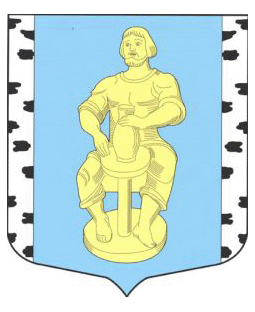 Главе Алеховщинского сельского поселения Лодейнопольского муниципального района Ленинградской области Т.В.МошниковойАДМИНИСТРАЦИЯГлаве Алеховщинского сельского поселения Лодейнопольского муниципального района Ленинградской области Т.В.МошниковойАЛЕХОВЩИНСКОГО СЕЛЬСКОГО ПОСЕЛЕНИЯГлаве Алеховщинского сельского поселения Лодейнопольского муниципального района Ленинградской области Т.В.МошниковойЛОДЕЙНОПОЛЬСКИЙ МУНИЦИПАЛЬНЫЙ РАЙОНГлаве Алеховщинского сельского поселения Лодейнопольского муниципального района Ленинградской области Т.В.МошниковойЛЕНИНГРАДСКОЙ ОБЛАСТИГлаве Алеховщинского сельского поселения Лодейнопольского муниципального района Ленинградской области Т.В.Мошниковой187719, Ленинградская область,Главе Алеховщинского сельского поселения Лодейнопольского муниципального района Ленинградской области Т.В.МошниковойЛодейнопольский район,село Алёховщина, ул. Алеховщинская,  д. 20Главе Алеховщинского сельского поселения Лодейнопольского муниципального района Ленинградской области Т.В.МошниковойТелефоны: 31-328,  31-279, 31-400. Факс: 31-328Главе Алеховщинского сельского поселения Лодейнопольского муниципального района Ленинградской области Т.В.МошниковойE-mail:  admalexa@yandex.ruГлаве Алеховщинского сельского поселения Лодейнопольского муниципального района Ленинградской области Т.В.Мошниковой27.10.2021 г_№_895_Главе Алеховщинского сельского поселения Лодейнопольского муниципального района Ленинградской области Т.В.Мошниковой